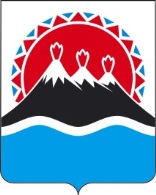 П О С Т А Н О В Л Е Н И ЕПРАВИТЕЛЬСТВАКАМЧАТСКОГО КРАЯ          г. Петропавловск-КамчатскийВ соответствии с частью 1 статьи 5 Федерального закона от 26.12.2008 № 294-ФЗ «О защите прав юридических лиц и индивидуальных предпринимателей при осуществлении государственного контроля (надзора) и муниципального контроля» ПРАВИТЕЛЬСТВО ПОСТАНОВЛЯЕТ:1. Утвердить перечень должностных лиц Инспекции государственного строительного надзора Камчатского края, уполномоченных на осуществление регионального государственного контроля (надзора) в области долевого строительства многоквартирных домов и (или) иных объектов недвижимости, строительство которых осуществляется на территории Камчатского края, согласно приложению к настоящему постановлению.2. Настоящее постановление вступает в силу через 10 дней после дня его официального опубликования.Приложение к постановлениюПравительства Камчатского края от _____________ № _______Перечень должностных лиц Инспекции государственного строительного надзора Камчатского края, уполномоченных на осуществление регионального государственного контроля (надзора) в области долевого строительства многоквартирных домов и (или) иных объектов недвижимости, строительство которых осуществляется на территории Камчатского края1. Заместитель руководителя Инспекции – заместитель главного государственного инспектора государственного строительного надзора Камчатского края.2. Главный бухгалтер.№Об утверждении перечня должностных лиц Инспекции государственного строительного надзора Камчатского края, уполномоченных на осуществление регионального государственного контроля (надзора) в области долевого строительства многоквартирных домов и (или) иных объектов недвижимости, строительство которых осуществляется на территории Камчатского краяГубернатор Камчатского краяВ.И. Илюхин